Ear Syringing/Ear CareIf there is a build up of wax in your ear(s) please read the following self-help guide as you may not need an appointment.What is ear wax?Why is my ear blocked with wax?The amount of ear wax produced varies from person to person; some people produce excessive amounts which can lead to a blockage in the ear canal.
 
You are more likely to develop a blockage of wax in the canal if you:use cotton ear buds to clean the ear as this pushes the wax deeper into the canalwear a hearing aid, ear plugs or use in-ear speakers for i-pods or similar - as these can all interfere with the natural process of wax expulsionhave abnormally narrow ear canalshave a particularly hairy ear canalare elderly – because the ear wax you produce is drier and harderhave a dry skin problem such as eczema or psoriasisAdvice to help you manage and prevent ear wax blockageEar wax only becomes a problem if it causes deafness, discomfort or if your Health professional requires a clear view or your ear drum. If you experience any of the following, you should seek advice from your GP or Nurse Practitioner at Brook Lane Surgery:paindischarge or bleeding from the earsudden deafness or buzzingforeign bodies in the eardizzinessIf you are not experiencing any of the above, we recommend that you manage the blockage as following:If your ears are regularly becoming blocked with wax, after clearing the blockage we will usually suggest you use olive oil drops as above around once per week to keep the wax soft and encourage the natural process of wax expulsion. 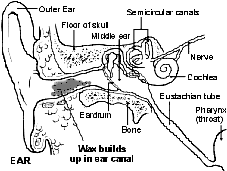 Ear wax is normal and is produced to form a protective coating over the skin in the ear canal. Ears are normally self-cleaning – the movement of your jaw whilst eating and talking helps to move the wax along the canal where it will usually fall out naturally without you noticing.


Olive Oil Drops – 
The following needs to be done 2-3 times daily for 14 days. Lie on your side with the affected ear uppermostPull the outer ear gently backwards and upwards to straighten the ear canalPut 2-3 drops of olive oil into the affected ear(s) and gently massage just in front of the earStay laying on your side to allow the wax to soak in for around 10 minsAfterwards, wipe away any excess oil but do not plug your ear with cotton wool as this simply absorbs the oilYour hearing problem may initially worsen after first starting to use the olive oil drops; this is why we advise you to concentrate on treating one ear at a time if both ears are blocked with wax.In most cases, after 14 days, the wax will have softened sufficiently to encourage the wax to come out without further intervention.  However, if you feel your hearing is still impaired, please try the over-the-counter kits described below.Over the counter kits: there are now over-the-counter kits available from pharmacies. These contain a wax softener which you use for 3-4 days and a small bulb syringe to enable you to remove the wax from your ear canals yourself. One such kit is called Otex Express Combi Pack (costs approx £7.95). If after this you still have problems then please book an ear review with one of our practice nurses who will consider whether they can syringe or you need further assistanceEar Syringing – is only usually considered if the above recommendations have proved to be unsuccessful. Ear wax needs to be softened as above for 14 days before attempting to syringe. Although the risks are low and our nurses are specially trained to perform this procedure, there is still a small chance (thought to be around 1 in 1000) of complications occurring - such as a perforated ear drum, middle ear infection, external canal infection or causing ringing in the ear (tinnitus). 